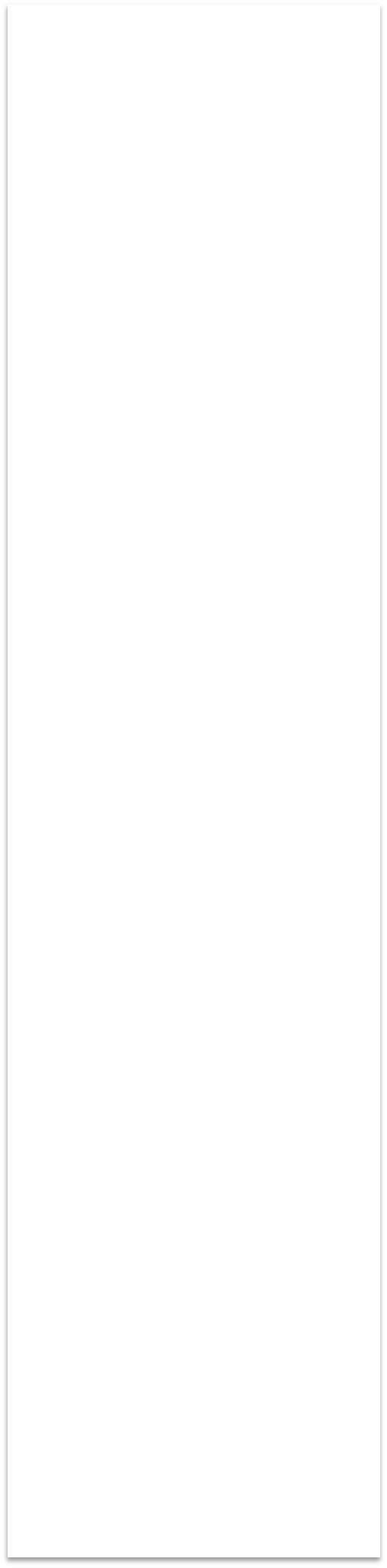 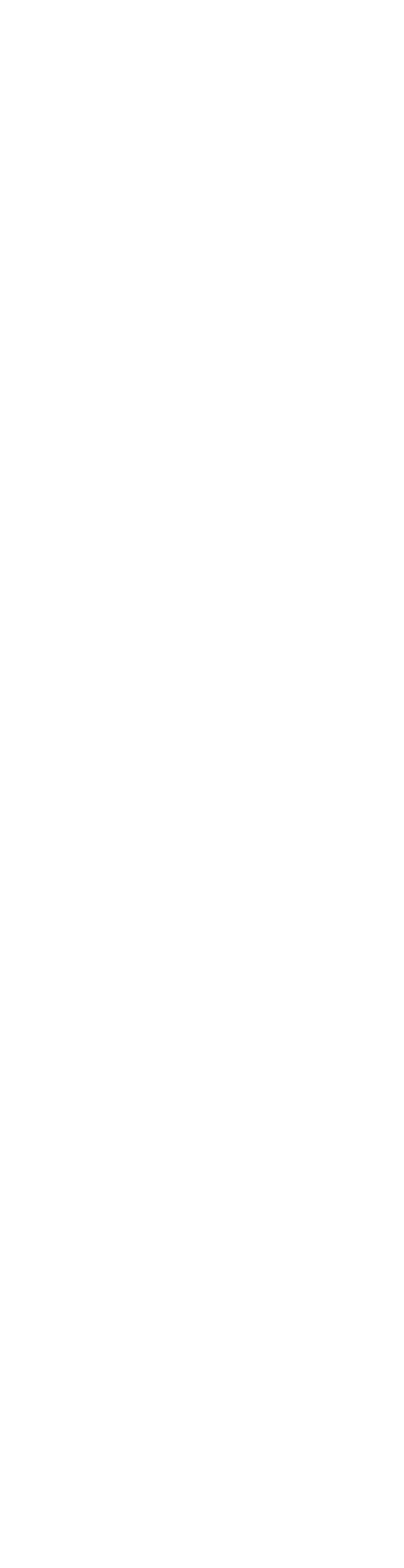 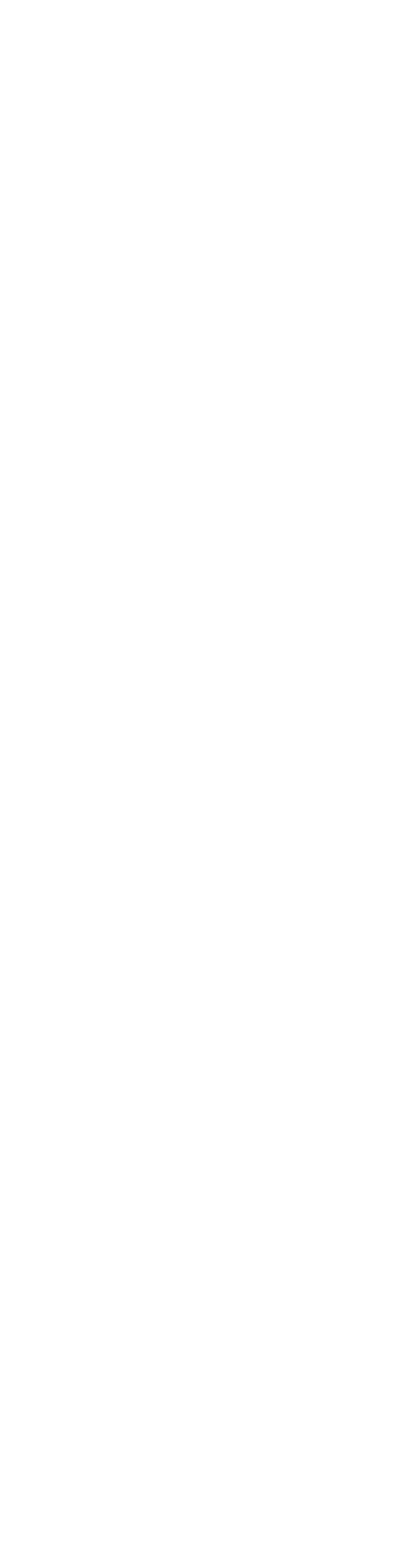 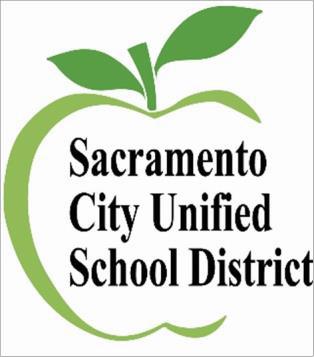 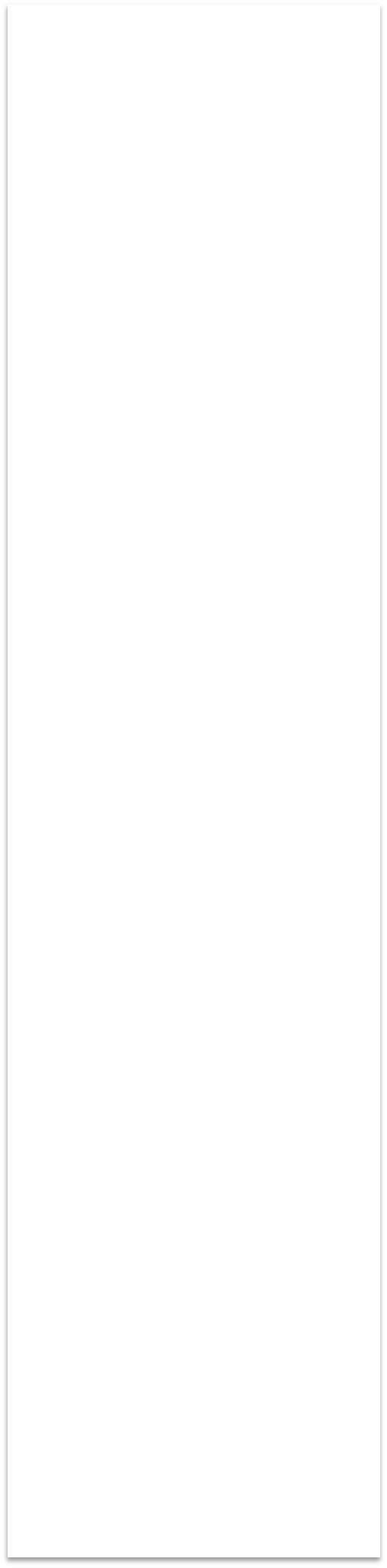 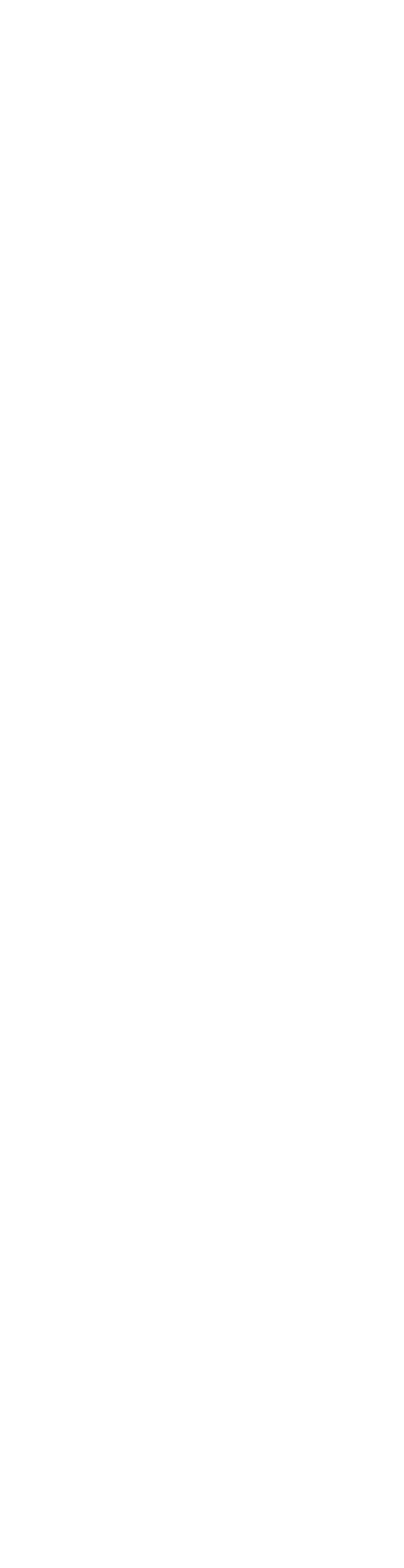 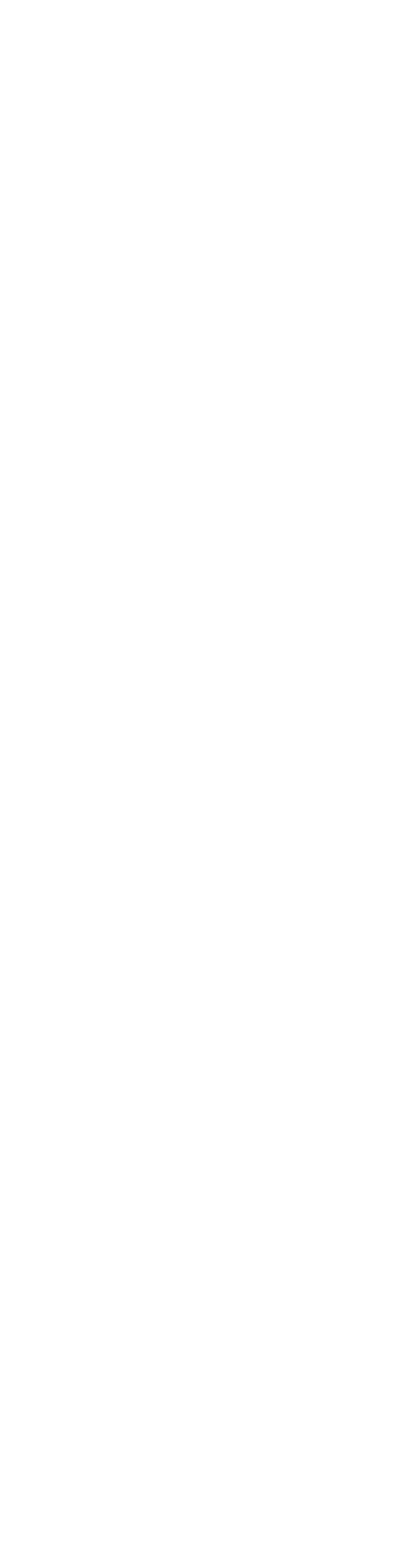 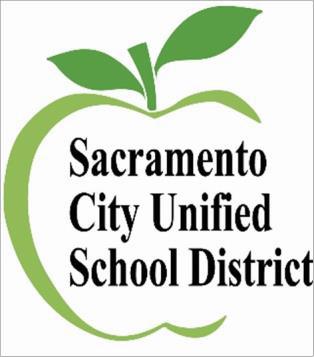 Sacramento City Unified School DistrictMultilingual Literacy Department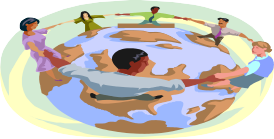 District English Learner Advisory Committee (DELAC)Wednesday, December 09, 20205:30PM-7:30 PM					                  	https://scusd.zoom.us/j/85617409290                                                                                              Lo lus zais: DELAC: DELAC                                                                                               
                                                                                                                                  SAIB TAU                                                                         * Zoo siab txais tos, nthuav qhia, Cov Cai (5 min. - Thawj Tswj Hwm Llova Ayala)                                                                             * DELAC Council thiab cov sawv cev (5 min.- Azarel Iniguez, ML)                                                                                                                        * feeb (1 min.- Kao Lee, ML)                                                                                                                                                                            * Daim ntawv sau cov lus tsis txaus siab (5 min - Christina Villegas, HR)                                                                                                * LCAP- Tshooj III Ntxiv (20 feeb. - Steven Ramírez-Fong, CP)                                                                                                                * Txoj Cai thiab Lub luag haujlwm ntawm DE LAC (45 feeb, - Graciela García-                                                                            Torres, SCOE)                                                                         * So (5 min.- Thawj Tswj Hwm Llova Ayala)                                                                         * DELAC Cov Cai (5 feeb - DELAC Counci                                                                        * Nco ntsoov (15 feeb - Nova Katz, C&I)                                                                         * DELAC Xav Tau Kev Ntsuam Xyuas (3 feeb - Azarel Iniguez, ML)                                                                         * Cov lus hais tawm rau pej xeem (10 min.- Thawj Tswj Hwm Llova Ayala)                                                                         * Kaw (1 min.- Thawj Tswj Hwm Llova Ayala)                                                                               
L                                          wm lu                                          Lwm lub DELAC rooj sib tham rau lub Ib Hlis 20, 2021                                                                               
                                                                       Xav paub ntaub ntawv ntau ntxiv, hu rau: Mulitlingual Department                                                                                                                 (916) 643-9446